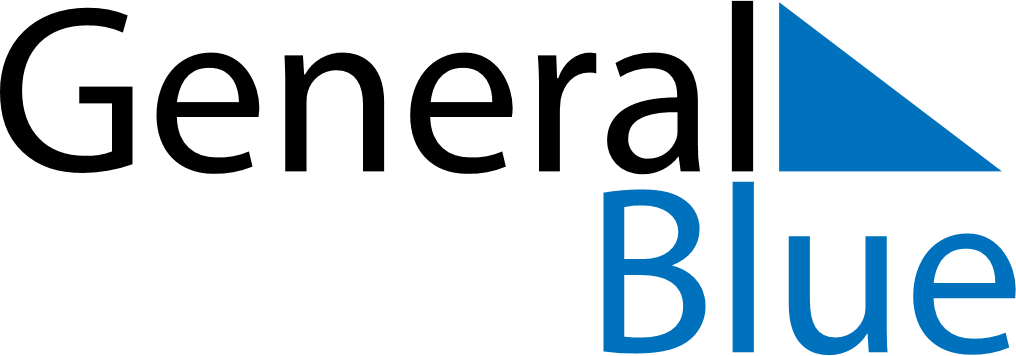 May 2024May 2024May 2024May 2024May 2024May 2024Szczytno, Warmia-Masuria, PolandSzczytno, Warmia-Masuria, PolandSzczytno, Warmia-Masuria, PolandSzczytno, Warmia-Masuria, PolandSzczytno, Warmia-Masuria, PolandSzczytno, Warmia-Masuria, PolandSunday Monday Tuesday Wednesday Thursday Friday Saturday 1 2 3 4 Sunrise: 5:00 AM Sunset: 8:05 PM Daylight: 15 hours and 4 minutes. Sunrise: 4:58 AM Sunset: 8:07 PM Daylight: 15 hours and 8 minutes. Sunrise: 4:56 AM Sunset: 8:09 PM Daylight: 15 hours and 12 minutes. Sunrise: 4:54 AM Sunset: 8:10 PM Daylight: 15 hours and 16 minutes. 5 6 7 8 9 10 11 Sunrise: 4:52 AM Sunset: 8:12 PM Daylight: 15 hours and 19 minutes. Sunrise: 4:50 AM Sunset: 8:14 PM Daylight: 15 hours and 23 minutes. Sunrise: 4:48 AM Sunset: 8:16 PM Daylight: 15 hours and 27 minutes. Sunrise: 4:47 AM Sunset: 8:17 PM Daylight: 15 hours and 30 minutes. Sunrise: 4:45 AM Sunset: 8:19 PM Daylight: 15 hours and 34 minutes. Sunrise: 4:43 AM Sunset: 8:21 PM Daylight: 15 hours and 38 minutes. Sunrise: 4:41 AM Sunset: 8:23 PM Daylight: 15 hours and 41 minutes. 12 13 14 15 16 17 18 Sunrise: 4:39 AM Sunset: 8:24 PM Daylight: 15 hours and 44 minutes. Sunrise: 4:38 AM Sunset: 8:26 PM Daylight: 15 hours and 48 minutes. Sunrise: 4:36 AM Sunset: 8:28 PM Daylight: 15 hours and 51 minutes. Sunrise: 4:34 AM Sunset: 8:29 PM Daylight: 15 hours and 55 minutes. Sunrise: 4:33 AM Sunset: 8:31 PM Daylight: 15 hours and 58 minutes. Sunrise: 4:31 AM Sunset: 8:33 PM Daylight: 16 hours and 1 minute. Sunrise: 4:30 AM Sunset: 8:34 PM Daylight: 16 hours and 4 minutes. 19 20 21 22 23 24 25 Sunrise: 4:28 AM Sunset: 8:36 PM Daylight: 16 hours and 7 minutes. Sunrise: 4:27 AM Sunset: 8:37 PM Daylight: 16 hours and 10 minutes. Sunrise: 4:25 AM Sunset: 8:39 PM Daylight: 16 hours and 13 minutes. Sunrise: 4:24 AM Sunset: 8:41 PM Daylight: 16 hours and 16 minutes. Sunrise: 4:23 AM Sunset: 8:42 PM Daylight: 16 hours and 19 minutes. Sunrise: 4:21 AM Sunset: 8:43 PM Daylight: 16 hours and 22 minutes. Sunrise: 4:20 AM Sunset: 8:45 PM Daylight: 16 hours and 24 minutes. 26 27 28 29 30 31 Sunrise: 4:19 AM Sunset: 8:46 PM Daylight: 16 hours and 27 minutes. Sunrise: 4:18 AM Sunset: 8:48 PM Daylight: 16 hours and 30 minutes. Sunrise: 4:17 AM Sunset: 8:49 PM Daylight: 16 hours and 32 minutes. Sunrise: 4:16 AM Sunset: 8:50 PM Daylight: 16 hours and 34 minutes. Sunrise: 4:15 AM Sunset: 8:52 PM Daylight: 16 hours and 37 minutes. Sunrise: 4:14 AM Sunset: 8:53 PM Daylight: 16 hours and 39 minutes. 